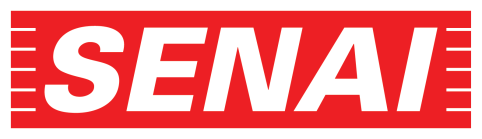 INSTRUMENTO PARTICULAR DE ADITAMENTO E RATIFICAÇÃO AO TERMO DE COMPRIMISSO PARA ESTÁGIO SUPERVISIONADO OPCIONAL_____° Termo AditivoPelo presente instrumento particular, e na melhor forma de direito, em que são partes, de um lado, _____, inscrita(o) no CNPJ sob o n° _____  e inscrição estadual n°_____ , com sede na _____, n° _____, Bairro _____, CEP _____, na cidade de _____, Estado de _____, neste ato representado em conformidade com seus atos constitutivos, denominada(o) simplesmente, CONCEDENTE, e de outro lado, o SERVIÇO NACIONAL DE APRENDIZAGEM INDUSTRIAL – SENAI, Departamento Regional de São Paulo, inscrito no CNPJ/MF sob o n° 03.774.819/0001-02, inscrição estadual Isento, com sede na Avenida Paulista, n°1313, 3° andar, Bairro Bela Vista, São Paulo, Capital, neste ato representado pelo(a) Sr(a). Heverton Luis Marino, Diretor(a) da Escola SENAI “Conde Alexandre Siciliano”, localizada na Rua Eng. Roberto Mange, n° 95, na cidade de Jundiaí, Estado de São Paulo, denominado simplesmente, SENAI-SP e, o(a) aluno(a) _____, estudante do curso _____ da Escola SENAI-SP “Conde Alexandre Siciliano”, portador(a) da Célula de Identidade RG n° _____, inscrito(a) no CPF/MF sob o n°_____, residentes e domiciliados na _____ ; resolvem celebrar o presente Aditivo ao Termo de Compromisso para Estágio de Complementação Educacional de Ensino, firmado em _____de _____de _____, mediante as seguintes cláusulas e condições que, mutuamente, aceitam e outorgam:Cláusula Primeira – Do Objeto ContratualPor meio de instrumento particular ajustaram as partes a realização de estágio supervisionado ao estudante do curso _____, por meio de aprendizagem em serviço, mediante experiência prática nas atividades específicas de natureza de sua área de formação profissional, conforme Plano de Estágio definido.Cláusula Segunda – Da Prorrogação da VigênciaAcordam as partes em prorrogar a vigência do contrato original, fixando a data de término do período de estágio em _____ de ___   de 20_____.Cláusula Terceira – Da RatificaçãoFicam ratificadas as demais cláusulas e condições estipuladas no contrato original (e aditivos, se for o caso), que não foram especificamente alteradas por este instrumento.E por estarem, assim, ajustados e de inteiro e comum acordo, assinam este termo aditivo em 03 (três) vias de igual teor e para um mesmo fim, na presença das testemunhas abaixo assinadas, para que produza os efeitos legais._____  (SP), _____ de _____ de 20_____.CONCEDENTE______________________________Nome: __________________Cargo: _________________RG:  ______________        SERVIÇO NACIONAL DE APRENDIZAGEM                       INDUSTRIAL – SENAI            Departamento Regional de São Paulo_________________________________Nome: Heverton Luis Marino                              Diretor da Escola SENAI "Conde Alexandre Siciliano"  ESTAGIÁRIO(A)					REPRES. LEGAL DO(A)							      ESTAGIÁRIO(A)__________________________                  				                         __________________________Testemunhas:____________________	____________________Nome: _______________	Nome: _____________RG: n.º _____________	RG: n.º   ___________